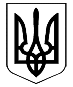 ВЕЛИКОДИМЕРСЬКА СЕЛИЩНА РАДАБРОВАРСЬКОГО РАЙОНУ КИЇВСЬКОЇ ОБЛАСТІР І Ш Е Н Н Я Про надання дозволу на укладення договору орендиземельної ділянки в селі Вільне, по вулиці Шевченка, 10       Розглянувши заяви ФОП Прими Оксани Анатоліївни,  керуючись Законом України «Про оренду землі ст. 26 Законом України «Про місцеве самоврядування в Україні» селищна радаВ И Р І Ш И Л А:Укласти договір оренди земельної ділянки площею 0,0130 га в с. Вільне, по вулиці Шевченка, 10, кадастровий номер 3221282003:03:003:0006, з ФОП Примою  Оксаною  Анатоліївною, для обслуговування об’єкту комерційної діяльності (магазину).Встановити орендну плату за земельну ділянку в розмірі 10% від нормативної грошової оцінки.Контроль за виконанням даного рішення покласти на постійну комісію з питань земельних відносин та охорони навколишнього природного середовища.Селищний голова	                                       	     А.Б. Бочкарьовсмт Велика Димерка29 березня 2018 року№ 138  VII – VІІ